Fête du R.S.S.P  2019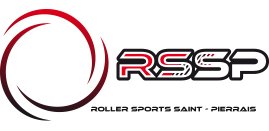 Saint Pierre les Elbeuf le Dimanche 29 juin 2019